Схема расположения земельного участка с кадастровым номером 41:05:0101007:2250 по ул. Молодежная, 23, г. Елизово.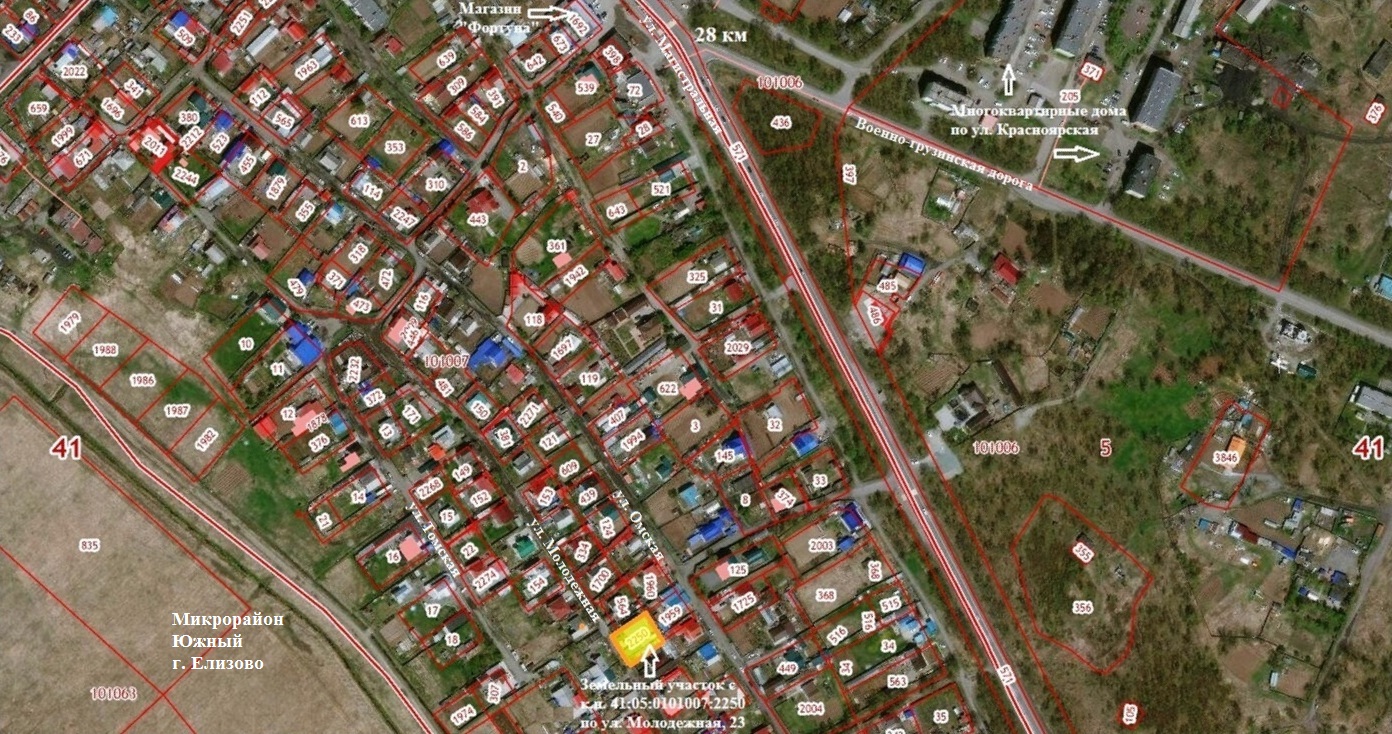 